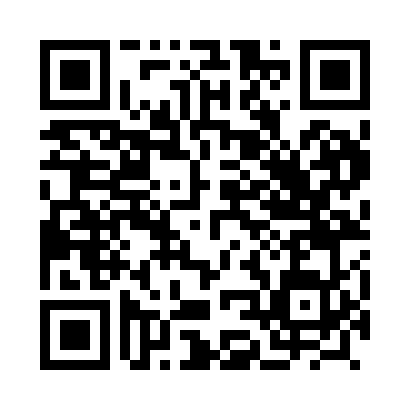 Prayer times for Adlana, PakistanWed 1 May 2024 - Fri 31 May 2024High Latitude Method: Angle Based RulePrayer Calculation Method: University of Islamic SciencesAsar Calculation Method: ShafiPrayer times provided by https://www.salahtimes.comDateDayFajrSunriseDhuhrAsrMaghribIsha1Wed3:565:2312:033:406:448:112Thu3:555:2212:033:406:458:123Fri3:545:2112:033:406:458:134Sat3:535:2112:033:406:468:145Sun3:525:2012:033:406:478:156Mon3:515:1912:033:406:478:167Tue3:505:1812:033:406:488:178Wed3:485:1712:033:406:498:189Thu3:475:1712:033:406:498:1910Fri3:465:1612:033:406:508:1911Sat3:455:1512:033:406:518:2012Sun3:455:1412:033:406:518:2113Mon3:445:1412:033:406:528:2214Tue3:435:1312:033:406:528:2315Wed3:425:1312:033:406:538:2416Thu3:415:1212:033:406:548:2517Fri3:405:1112:033:406:548:2618Sat3:395:1112:033:406:558:2719Sun3:385:1012:033:406:568:2820Mon3:385:1012:033:406:568:2821Tue3:375:0912:033:406:578:2922Wed3:365:0912:033:406:578:3023Thu3:365:0812:033:406:588:3124Fri3:355:0812:033:406:598:3225Sat3:345:0812:033:406:598:3326Sun3:345:0712:033:407:008:3427Mon3:335:0712:043:407:008:3428Tue3:325:0612:043:407:018:3529Wed3:325:0612:043:407:028:3630Thu3:315:0612:043:407:028:3731Fri3:315:0612:043:407:038:37